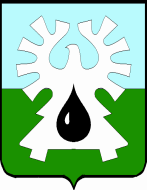 ГОРОДСКОЙ ОКРУГ УРАЙХанты-Мансийского автономного округа - ЮгрыАДМИНИСТРАЦИЯ ГОРОДА УРАЙПОСТАНОВЛЕНИЕот ________________                                                                                                  №______Об установлении тарифов на услуги, предоставляемые МАУ «СШ «Старт»В соответствии с Федеральным законом от 06.10.2003 №131-ФЗ «Об общих принципах организации местного самоуправления в Российской Федерации», решением Думы города Урай от 27.10.2016 №19 «О порядке принятия решения об установлении тарифов на услуги муниципальных предприятий и учреждений города Урай, выполнение работ» и на основании обращения об установлении тарифа и расчетов, предоставленных муниципальным автономным учреждением «Спортивная школа «Старт»:1. Утвердить:1) тарифы на услуги, предоставляемые муниципальным автономным учреждением «Спортивная школа «Старт», согласно приложению 1;2) тарифы на услуги, предоставляемые муниципальным автономным учреждением «Спортивная школа «Старт» членам многодетных семей, инвалидам, согласно приложению 2.2. Признать утратившими силу:1) постановление администрации города Урай от 25.12.2014 №4593 «Об утверждении тарифов на услуги, предоставляемые МАУ ДО «ДЮСШ «Старт»;2) подпункт 15 пункта 1 постановления администрации города Урай от 09.11.2017 №3242 «О внесении изменений в постановления администрации города Урай»;3) постановление администрации города Урай от 19.02.2018 №379 «О внесении изменений в постановление администрации города Урай от 25.12.2014 №4593 «Об утверждении тарифов на платные услуги, оказываемые МБУ ДО ДЮСШ «Старт»;4) постановление администрации города Урай от 28.02.2020 №517 «О внесении изменений в приложение к постановлению администрации города Урай от 25.12.2014 №4593 «Об утверждении тарифов на услуги, предоставляемые МАУ ДО «ДЮСШ «Старт»;5) постановление администрации города Урай от 04.03.2020 №566 «О внесении изменения в приложение к постановлению администрации города Урай от 25.12.2014 №4593 «Об утверждении тарифов на услуги, предоставляемые МАУ ДО «ДЮСШ «Старт»;6) постановление администрации города Урай от 09.10.2020 №2474 «О внесении изменений в постановление администрации города Урай от 25.12.2014 №4593 «Об утверждении тарифов на услуги, предоставляемые МАУ ДО «ДЮСШ «Старт» и признании утратившими силу постановлений администрации города Урай».3. Опубликовать постановление в газете «Знамя» и разместить на официальном сайте органов местного самоуправления города Урай в информационно-телекоммуникационной сети «Интернет». 4. Контроль за выполнением постановления возложить на заместителя главы города Урай С.П. Новосёлову.Глава города Урай 	Т.Р. ЗакирзяновПриложение 1 к постановлению  администрации города Урай от ____________      № ______Тарифы на услуги, предоставляемые муниципальным автономным учреждением «Спортивная школа «Старт» Приложение 2 к постановлению  администрации города Урай от ____________      № ______Тарифы на услуги, предоставляемые муниципальным автономным учреждением МАУ «Спортивная школа «Старт» членам многодетных семей, инвалидам* * на основании предъявления следующих документов:- удостоверения многодетной семьи, документа, удостоверяющего личность (члены многодетной семьи);- справки, подтверждающей факт установления инвалидности, выдаваемой федеральными государственными учреждениями медико-социальной экспертизы (инвалиды).№п/пНаименование услугиЕдиница измеренияТариф, в рублях 1Спортивное занятие плаванием в большом бассейне1 посещение, 1 час, 1 человек240,001Спортивное занятие плаванием в большом бассейне1 посещение, 45 минут, 1 человек180,001Спортивное занятие плаванием в большом бассейне10 посещений, по 45 минут, 1 человек1 700,002Спортивное занятие плаванием в малом бассейне1 посещение, 45 минут, 1 человек120,003Спортивное занятие аквааэробикой1 посещение, 1 час, 1 человек280,003Спортивное занятие аквааэробикой1 посещение, 45 минут, 1 человек210,004Спортивное занятие в тренажерном зале1 посещение, 1 час, 1 человек185,004Спортивное занятие в тренажерном зале10 посещений, по 1 часу, 1 человек1 650,005Спортивное занятие в зале тяжелой атлетики 1 посещение, 1 час, 1 человек195,005Спортивное занятие в зале тяжелой атлетики 1 посещение, 1,5 часа, 1 человек290,006Спортивное занятие в фитнес зале1 посещение, 45 минут, 1 человек130,007Спортивное занятие в малом зале игровых видов спорта1 посещение, 1 час (группа до 20 человек)2 000,007Спортивное занятие в малом зале игровых видов спорта1 посещение, 45 минут (группа до 20 человек)1 550,008Спортивное занятие в большом зале игровых видов спорта1 посещение, 1 час (группа до 20 человек)2 800,009Спортивное занятие катанием на коньках (без предоставления коньков):9.1для взрослых 1 посещение, 1 час, 1 человек190,009.2для детей до 14 лет включительно1 посещение, 1 час, 1 человек150,0010Спортивное занятие катанием на коньках (с предоставлением коньков):10.1для взрослых 1 посещение, 1 час, 1 человек240,0010.2для взрослых10 посещений, по 1 часу, 1 человек2 200,0010.3для детей до 14 лет включительно1 посещение, 1 час, 1 человек200,0011Спортивное занятие боксом1 посещение, 1 час, 1 человек165,0011Спортивное занятие боксом10 посещений, по 1 часу, 1 человек1 600,0012Спортивное занятие настольным теннисом1 посещение, 1 час, 1 стол120,0013Спортивное занятие в шахматно-шашечном клубе1 посещение, 1 час, 1 человек85,0014Спортивное занятие бильярдом 1 посещение, 1 час, 1 стол160,0015Спортивное занятие в стрелковом тире:15.1с предоставлением огнестрельного оружия и патронов1 посещение, 1час (группа до 12 человек)5 000,0015.2с предоставлением патронов без огнестрельного оружия1 посещение, 1час (группа до 12 человек)4 250,0015.3с предоставлением огнестрельного оружия без  патронов1 посещение, 1час (группа до 12 человек)3 550,0015.4без предоставления огнестрельного оружия и патронов1 посещение, 1час (группа до 12 человек)2 800,0015.5из пневматического оружия, 20 выстрелов1 посещение, 1час, 1 человек250,0015.6из пневматического оружия, 40 выстрелов1 посещение, 1час, 1 человек300,0016Спортивное занятие с индивидуальным инструктором по спорту1час460,0016Спортивное занятие с индивидуальным инструктором по спорту45 минут345,0017Посещение сауны1 посещение, 1час900,0018Заточка коньков1 пара140,0019Предоставление спортивного тренажера:19.1Лабиринт15 мин., 1 человек70,0019.2Аэрохоккей5 мин., 1 стол70,0019.3Силомер1 удар10,0019.4Массажное кресло1 мин.10,0020Прокат спортивного инвентаря:20.1Ассистент фигуриста (стойка фигуриста)1 час150,0020.2Ассистент фигуриста (Котик, Пингвин)1 час180,0020.3Лыжный инвентарь (лыжи, ботинки, палки)1 час190,0020.4Лыжи1 час95,0020.5Лыжные палки1 час40,0020.6Ботинки лыжные1 час95,0020.7Сноутьюб 1 час130,0020.8Сноуборд 1 час130,0020.9Велосипед1 час160,0020.10Коньки роликовые1 час110,0020.11Лыжероллеры1 час190,0020.12Гироскутер30 мин.170,0020.13Палки для скандинавской ходьбы1 час45,0020.14Санки1 час130,0020.15Скейтборд1 час115,0020.16Очки стрелковые1 час45,0020.17Наушники для стрельбы в тире1 час180,00№п/пНаименование услугиЕдиница измеренияТариф, в рублях 1Спортивное занятие плаванием в большом бассейне 1 посещение, 45 минут, 1 человек90,002Спортивное занятие катанием на коньках (без предоставления коньков) 2.1для взрослых 1 посещение, 1 час, 1 человек95,002.2для детей до 14 лет включительно1 посещение, 1 час, 1 человек75,003Спортивное занятие катанием на коньках (с предоставлением коньков)3.1для взрослых 1 посещение, 1 час, 1 человек120,003.2для детей до 14 лет включительно1 посещение, 1 час, 1 человек100,004Прокат спортивного инвентаря:4.1Ассистент фигуриста (стойка фигуриста)1 час75,004.2Ассистент фигуриста (Котик, Пингвин)1 час90,004.3Прокат лыжного инвентаря (лыжи, ботинки, палки) 1 час95,004.4Лыжи1 час50,004.5Лыжные палки1 час20,004.6Ботинки лыжные1 час50,004.7Сноутьюб 1 час65,004.8Сноуборд 1 час65,004.9Велосипед1 час80,004.10Коньки роликовые1 час55,004.11Лыжероллеры1 час95,004.12Гироскутер30 мин.85,004.13Палки для скандинавской ходьбы1 час23,004.14Санки1 час65,004.15Скейтборд1 час60,00